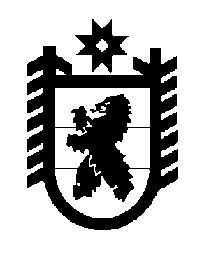 Российская Федерация Республика Карелия    ПРАВИТЕЛЬСТВО РЕСПУБЛИКИ КАРЕЛИЯРАСПОРЯЖЕНИЕот  19 сентября 2018 года № 586р-Пг. Петрозаводск  В соответствии с постановлением Правительства Республики Карелия от 21 октября 2010 года № 228-П «Об утверждении Порядка принятия решений о создании, реорганизации, изменения типа и ликвидации государственных учреждений Республики Карелия, а также утверждения уставов государственных учреждений Республики Карелия и внесения в них изменений»:1. Реорганизовать в форме слияния государственное бюджетное учреждение здравоохранения Республики Карелия «Городская стоматологическая поликлиника» и государственное бюджетное учреждение здравоохранения Республики Карелия «Детская стоматологическая поликлиника» с образованием государственного бюджетного учреждения здравоохранения Республики Карелия «Республиканский стоматологический центр» (далее – Учреждение).2. Определить для Учреждения:основную цель его деятельности – обеспечение населения Республики Карелия медицинской стоматологической помощью в соответствии с порядками оказания медицинской помощи и стандартами медицинской помощи;место его нахождения – город Петрозаводск.3. Министерству здравоохранения Республики Карелия, осуществляющему функции и полномочия учредителя указанных в пункте 1  настоящего распоряжения учреждений, в срок до 1 января 2019 года провести мероприятия, связанные с реорганизацией Учреждения, в соответствии с законодательством Российской Федерации и Республики Карелия, в том числе по согласованию с Министерством имущественных и земельных отношений Республики Карелия утвердить устав Учреждения.4. Министерству имущественных и земельных отношений Республики Карелия на основании предложений Министерства здравоохранения Республики Карелия закрепить на праве оперативного управления за Учреждением имущество, необходимое для ведения уставной деятельности.5. Внести в подпункт 6 пункта 1 раздела I перечня государственных учреждений Республики Карелия, подведомственных органам исполнительной власти Республики Карелия, утвержденный распоряжением Правительства Республики Карелия от 11 октября 2006 года № 309р-П (Собрание законодательства Республики Карелия, 2006, № 10, ст. 1153; 2012, № 6, ст. 1200; № 8, ст. 1483, 1489, 1524; № 9, ст. 1653; № 11, ст. 2045, 2061;                  № 12, ст. 2276, 2363, 2367; 2013, № 2, ст. 329; № 5, ст. 861; № 7, ст. 1286; № 8, ст. 1502, 1503, 1515; № 9, ст. 1653, 1680; № 10, ст. 1922; № 11, ст. 2114; № 12, ст. 2343, 2359, 2368, 2373, 2398; 2014, № 2, ст. 241; № 3, ст. 442, 460; № 6,               ст. 1124; № 7, ст. 1311, 1328, 1329, 1330; № 8, ст. 1488; № 9, ст. 1697; № 10, ст. 1835, 1839; № 11, ст. 2098; 2015, № 1, ст. 86; № 2, ст. 295; № 3, ст. 527, 546; № 6, ст. 1208; № 7, ст. 1442, 1461; № 8, ст. 1574, 1595; № 10, ст. 1995, 2043; № 12, ст. 2437, 2490, 2495, 2513, 2519; 2016, № 1, ст. 84, 104; № 2,                 ст. 282, 337; № 5, ст. 1067, 1107; № 6, ст. 1330; № 7, ст. 1558, 1560, 1602, 1604; № 8, ст. 1771, 1823; № 9, ст. 1961, 1992; № 10, ст. 2187, 2188; № 12,                  ст. 2677, 2720; 2017, № 1, ст. 83; № 3, ст. 439; № 5, ст. 947; № 7, ст. 1397; № 9, ст. 1816, 1825, 1830; № 11, ст. 2261; № 12, ст. 2505, 2532, 2560; 2018, № 2,                   ст. 326, 376; № 3, ст. 605, 608), с изменениями, внесенными распоряжениями Правительства Республики Карелия от 27 апреля 2018 года № 317р-П,                   от 3 июля 2018 года № 451р-П, от 2 августа 2018 года № 490р-П,                          от 15 августа 2018 года № 524р-П, от 17 августа 2018 года № 542р-П,                       от 22 августа 2018 года № 551р-П, следующие изменения:позиции «государственное бюджетное учреждение здравоохранения Республики Карелия «Городская стоматологическая поликлиника», государственное бюджетное учреждение здравоохранения Республики Карелия «Детская стоматологическая поликлиника» исключить;дополнить позицией следующего содержания:«государственное бюджетное учреждение здравоохранения Республики Карелия «Республиканский стоматологический центр».
           Глава Республики Карелия                                                              А.О. Парфенчиков